Publicado en Madrid el 23/04/2018 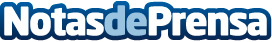 La Agencia de Marketing Online Heybrother se instala en el Edificio Hexágono de MadridHace apenas 10 años, nadie se imaginaba que hoy la población conectada a Internet superaría los 3.000 millones de personas en todo el mundo. Hace cinco años casi nadie pensaba que las Redes Sociales se convertirían, más allá de plataformas en las que sus usuarios podían conectar con sus amigos, familiares y compañeros de trabajo, en canales dentro de los que todo tipo de empresas podían promocionar sus productos y servicios.Datos de contacto:Heybrotherhttps://heybrother.es914 20 49 03Nota de prensa publicada en: https://www.notasdeprensa.es/la-agencia-de-marketing-online-heybrother-se Categorias: Nacional Marketing Madrid E-Commerce Recursos humanos http://www.notasdeprensa.es